Broj: 01-37-5-983/2023Konjic, 13.04.2023.god.          Na osnovu člana 38. Statuta Grada Konjica („Službeni glasnik Grada Konjica”, broj: 10/22)  i Odluke o izvršenju Budžeta Grada Konjica za 2023. godinu („Službeni glasnik Grada Konjica”, broj: 10/22) i člana 4. Pravilnika o finansiranju udruženja koja okupljaju boračku populaciju i civilne žrtve rata broj: 06-37-5-983/2023, Gradonačelnik Grada Konjica, raspisuje        J A V N I   P O Z I Vza raspodjelu sredstava za finansiranje projekata i programa boračkih udruženja i udruženja civilnih žrtava rataI          Pozivaju se boračka udruženja i udruženja civilnih žrtava rata, registrovana u skladu sa važećim propisima, sa sjedištem na području grada Konjica da podnesu prijave za projekte i programe, koji će se finansirati iz Budžeta Grada Konjica.II          Dodjela sredstava se odnosi na finansiranje projekata i programa:za projekte koji se odnose na aktivnosti obilježavanja značajnih datuma i ličnosti, iz perioda odbrambeno-oslobodilačkog rata 1992-1995.god. i NOR-a 1941-1945.god.  (obilježavanje godišnjica, organizovanje akademija, skupština i drugo.)pomoć u radu Oraganizacije porodica šehida i poginulih boraca Opštine Konjic i Udruženja ratnih vojnih invalida Grada Konjica kroz redovno mjesečno finansiranje  (administrativni troškovi, troškovi zaposlenih, troškovi prostora, režijski troškovi, kancelarijski troškovi i drugo.) programi poboljšanja statusa članova boračkih udruženja 4.   podrška projektima kulturno-historijskog i edukativnog značaja (pisana, audio i video djela i drugo)5.  spomen obilježjaobilazak članova porodica šehida/poginulih boraca i drugih članova boračkih udruženjaIII         Dodjela sredstava vršit će se na osnovu sljedećih kriterija:        -    da su registrovani u skladu sa zakonom,      -    značaj aktivnosti pripremljenog projekta za Grad Konjic i za boračku populaciju,      -    namjensko korištenje budžetskih sredstava iz prošlih godina,      -    širina prostora na kojem se manifestacija odvija u smislu historijske vrijednosti                 obilježavanja određenog datuma ili događaja,redovno izvještavanje o korištenju budžetskih sredstava u prethodnoj godini,program rada udruženja za narednu godinu,iznos sredstava za aplicirani projekat udruženja obezbijeđenih iz drugih izvora,broj članova udruženja,reference, mišljenja, pohvale i efekti od ranije realizovanih projekata,aktivnosti udruženja u prethodnom periodu u odnosu na obilježavanje i sjećanje na odbrambeno-oslobodilački rat 1992-1995 godina i period NOR od 1941-1945 godine,da imaju otvoren žiro-račun kod neke od poslovnih banaka.IV           Prijava na Javni poziv treba da sadrži:rješenje o registraciji (ovjerena kopija),kratak opis projekta sa specifikacijom troškova,dokaz da li se isti projekat sufinansira iz drugih izvora (ovjerena izjava),kratak opis ranijih projekata sa dokazom o dostavljenom izvještaju o namjenskom utrošku sredstava,kopija zapisnika sa Skupštine udruženja o usvojenom Izvještaju o radu i Finansijskom poslovanju,broj članova udruženja (ovjerena izjava),broj zaposlenih sa dokazom o uplaćenim doprinosima (za udruženja koja imaju zaposlene, a odnose se na udruženja iz člana II tačka 2.),dokaz o aktivnom žiro-računu otvorenom kod poslovne banke (potvrda banke),ime odgovorne osobe za zastupanje udruženja,dokaz o redovnom održavanju Skupštine udruženja,-     bilans stanja i bilans uspjeha za 2022. god., sa vidljivim pečatom finansijsko-      informatičke agencije (FIA). VProceduru odobravanja sredstava udruženjima provodi Komisija u skladu sa kriterijima iz tačke III Javnog poziva.         VIUdruženja zainteresovana za učešće u Javnom pozivu obavezna su dostaviti navedenu dokumentaciju iz tačke IV, sa obrascem zahtjeva za aplikaciju. Obrazac zahtjeva se može preuzeti u šalter sali Grada Konjica i Web: www.konjic.ba   Prijave se predaju na protokolu Grada Konjica lično ili putem pošte na adresu: Grad Konjic, Služba za pitanja boraca, invalida, izbjegla i raseljena lica i socijalnu zaštitu, ul. Maršala Tita br. 62 sa naznakom: Finansiranje rada boračkih udruženja i udruženja civilnih žrtava rata, ne otvaraj.  VIIRok za podnošenje prijava po ovom Javnom pozivu je 15 dana od dana objavljivanja na web stranici Grada Konjica. Nepotpune i neblagovremene prijave neće se uzimati u razmatranje.Sve informacije u vezi sa učešćem u Javnom pozivu mogu se dobiti putem kontakt telefona broj: 036 712 203                                                                                                                GRADONAČELNIK                                                                                                               ___________________                                                                                                                                                     Osman Ćatić                                                          Dostaviti:Gradonačelnik Grada Konjica                                                                                                                             Radio Konjic                                                   Služba za pitanja boraca,invalida,izbjegla i ras.lica. i socijalnu zaštituWeb: www.konjic.ba                                                                    Oglasna tabla Grada Konjica                                                a/a                                                                                                Bosna i HercegovinaFederacija Bosne i HercegovineHercegovačko – neretvanski kantonGrad KonjicGRADONAČELNIK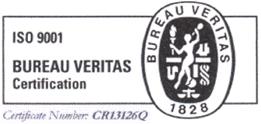 